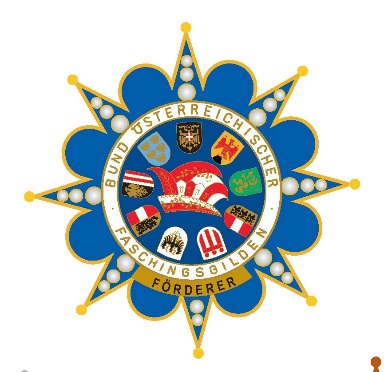 Betreff:               Antrag auf Fördererorden       (bitte in BLOCKBUCHSTABEN ausfüllen)Als bereits registrierter Förderer beantrage ich die Überreichung desBÖF-Fördererordens (mit Miniatur) des Bundes Österreichischer Faschingsgilden:1.VEREIN/PERSON:           Titel:                 NAME:              					VORNAME:      Straße /Hausnummer:            PLZ / Ort:         Staat: Kosten für Orden (mit Miniatur): €  70,--  (Überreichung bzw. Verleihung durch ein BÖF-Präsidiumsmitglied)Überweisung an: 					lautend auf : BÖF – FördererordenVolksbank GHB - Kärnten AG in A-9500 Villach         /       Kontonummer.: 20 100 540 549 / BLZ: 42 130IBAN: AT71 4213 0201 0054 0549   /   BIC: VBOEATWWKLAOrt / Datum: ……………………………………………………………Unterschrift: ……………………………………………………………..Retoursendung bitte per E-Mail an: Protokollchef-Stv. Peter Holakovsky - stv.protokollchef.holakovsky@boef.at NICHT AUSZUFÜLLEN (intern)!Aufnahme als BÖF-Förderer am :Statuten:      Narrenpresse / Einzel / an Adresse w.o.:Sonstige:Urkunde:                   Für das Präsidium: